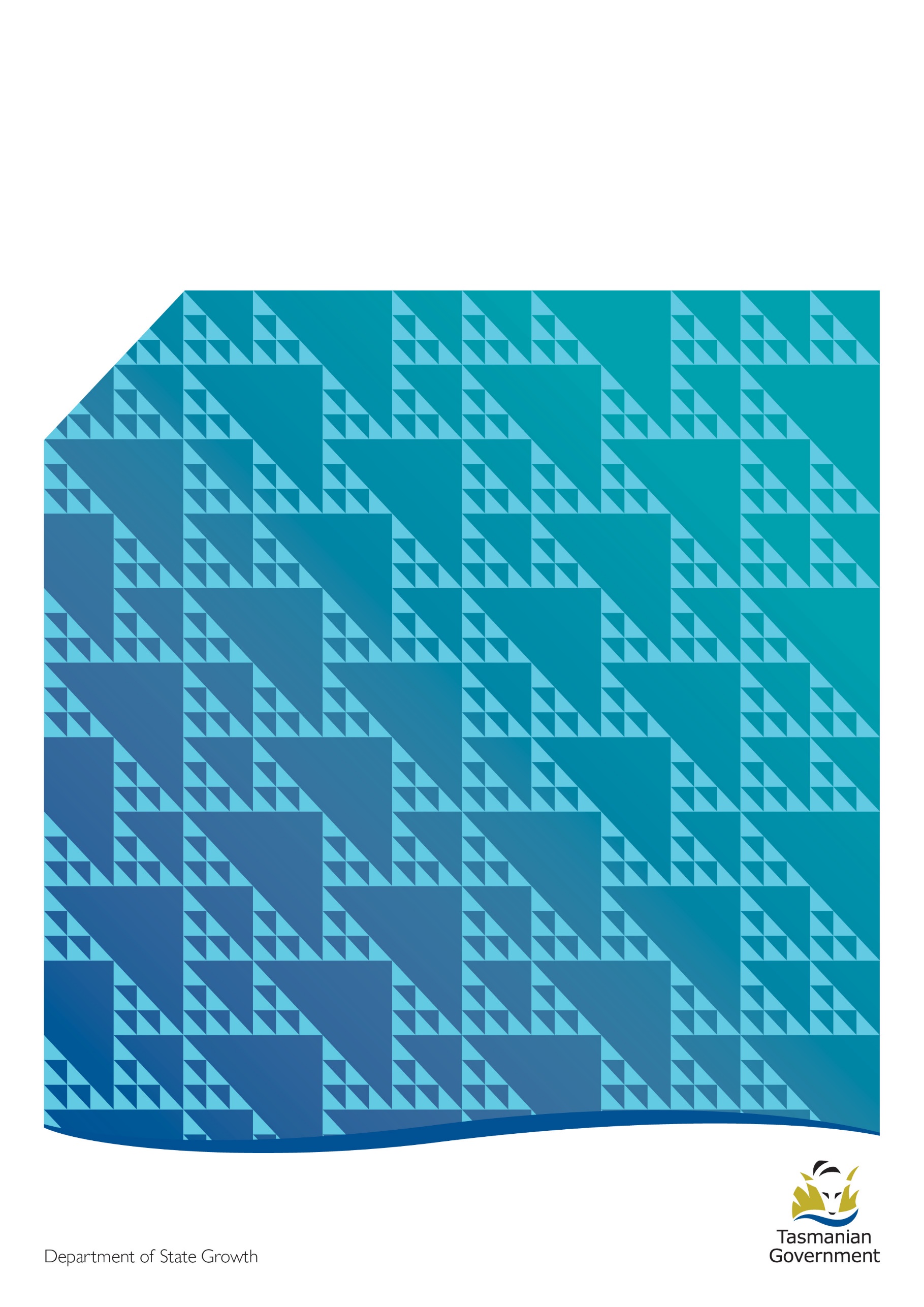 Essential Guidelines for Learner Driver Mentor ProgramsLearner Driver Mentor Programs (LDMPs) funded by the Tasmanian Government are required to follow these essential guidelines in line with grant deed requirements.LearnersLearners in a LDMP must meet the following criteria to participant in the program:
Do not have access to a suitable supervisory driver and/or carANDAre not able to afford professional driving lessons to gain the minimum hours required to obtain a driver licence. 
Programs must have a process for ensuring leaners meet this criteria.Programs have an induction process for learners.MentorsMentors who volunteer with an LDMP must: 
Hold a current Tasmanian full car licence without a period of suspension or disqualification during the past two yearsHave a current Working With Vulnerable people RegistrationHave a National Police CheckNot charge learners or ‘provide instruction for reward’ as per the Vehicle and Traffic Act 1999, including mentoring as part of their work
Programs have a process for ensuring mentors meet this criteria.Programs have an inductions process for mentors. 
ResourcesFunded cars are used solely for the purposes of the program.Program cars must have current registration, be fully insured and housed at a safe, secure and accessible location.Vehicle is maintained and complies with the Vehicle and Traffic (Vehicle Standard) Regulations 2001. This requires that all car/s are: ‘mechanically sound and all safety features are in full working order each time they are used’. CoordinationPrograms must have policies and procedures documented that address the following: 
Recruitment (learners and mentors)Behavioural and grievancesCar usage and maintenanceHealth and safetyConfidentiality.Have a Program Coordinator.Programs provide information requested by Department of State Growth for reporting requirements.Address any other legislative requirements relevant to programs.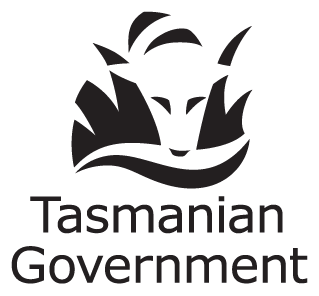 Department of State Growth4 Salamanca Place
Salamanca TAS 7001 AustraliaDepartment of State Growth4 Salamanca Place
Salamanca TAS 7001 AustraliaPhone:03 6166 3245Email:ldmp@stategrowth.tas.gov.auWeb:www.transport.tas.gov.au/roadsafety/people/mentor